ELA 7 Grading Policy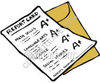 All homework is due the next day, unless otherwise stated.  If you are absent, it is your responsibility to make up work and see me for arrangements.Your ELA homework should take you approximately 25-35 minutes each night.  You should be reading nightly as well.Do not throw out complete homework.  Keep it in your binder until our ELA class has a binder cleanout.  Then, it should be kept in a safe place at home.Daily homework will be graded using a 3-2-1 system.  See below.		3. Work is on time, complete, neat and clearly reflects your best effort.		2. Work is on time and mostly complete or all complete and reflects some effort.		1. Work is one day late, but complete and reflects effort OR work is on time, partially 			complete and reflects minimal effort.		0. Work is not turned in or is more than 1 day late.Reading logs will also be graded using a 3-2-1 system.  		3. The reading log was completely filled out for a week and it clearly reflects your best 			effort.		2. The reading log is missing one piece of information for the week and reflects some 			effort.		1. The reading log is missing two pieces of information and reflects minimal effort.		0. The reading log has more than two pieces of information missing or it was never 			turned in.Every other assignment other than homework is also based upon a point system.  Every assignment will be given a point value.  Assignments may be worth anywhere from 5 to 100 points.  You will always know ahead of time what the point value for each assignment will be.  Rubrics or grading outlines for projects or long term assignments will always be given.